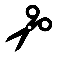 29 COOLE IDEEN TOILETTENPAPIER-ROLLEN ZU VERWENDEN (YouTube)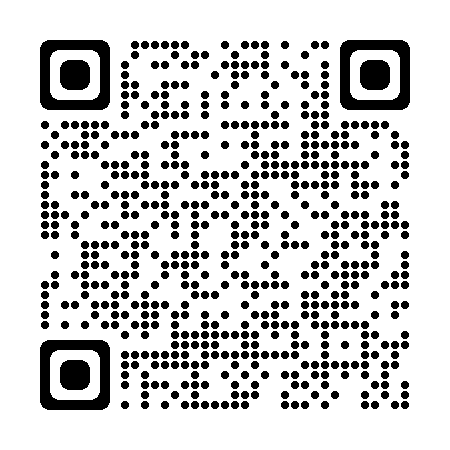 Hausaufgabe:Wählt mit einem Partner eine nachhaltige Idee zum Nachmachen aus, die sich zum Verfassen einer Vorgangsbeschreibung eignet. Bringt das dazu benötigte Material zur nächsten Stunde mit.Video:1Schwierig-keitsstufe: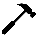 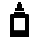 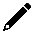 Upcycling: Basteln mit Tetrapack! Blumentopf (YouTube)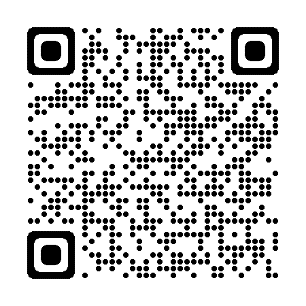 Hausaufgabe:Wählt mit einem Partner eine nachhaltige Idee zum Nachmachen aus, die sich zum Verfassen einer Vorgangsbeschreibung eignet. Bringt das dazu benötigte Material zur nächsten Stunde mit.Video:2Schwierig-keitsstufe:DIY Katzen-Paradies - Mit diesen 3 Ideen machst du deine Katze noch glücklicher! (YouTube)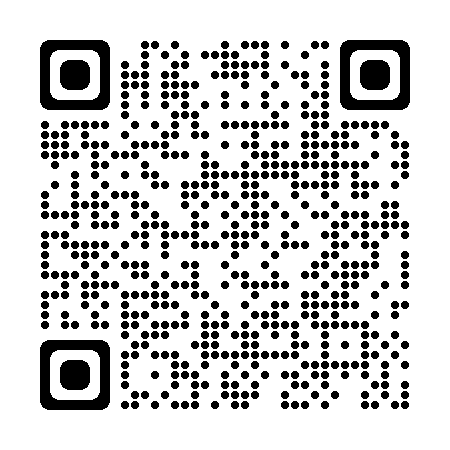 Hausaufgabe:Wählt mit einem Partner eine nachhaltige Idee zum Nachmachen aus, die sich zum Verfassen einer Vorgangsbeschreibung eignet. Bringt das dazu benötigte Material zur nächsten Stunde mit.Video:3Schwierig-keitsstufe:10 DIY Beschäftigungsideen für Hunde (YouTube)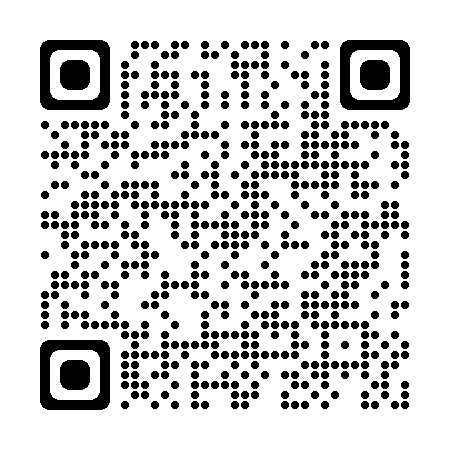 Hausaufgabe:Wählt mit einem Partner eine nachhaltige Idee zum Nachmachen aus, die sich zum Verfassen einer Vorgangsbeschreibung eignet. Bringt das dazu benötigte Material zur nächsten Stunde mit.Video:4Schwierig-keitsstufe:15 brillante Upcycling-DIY-Ideen | Dein Müll kann so viel mehr als du denkst! (YouTube)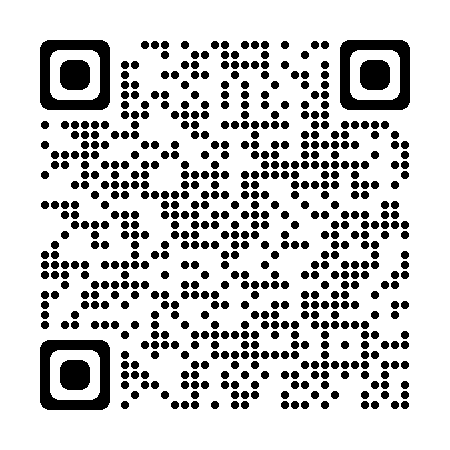 Hausaufgabe:Wählt mit einem Partner eine nachhaltige Idee zum Nachmachen aus, die sich zum Verfassen einer Vorgangsbeschreibung eignet. Bringt das dazu benötigte Material zur nächsten Stunde mit.Video:5Schwierig-keitsstufe:5 Upcycling-Ideen, für die du nur ein paar Minuten brauchst (YouTube)Hausaufgabe: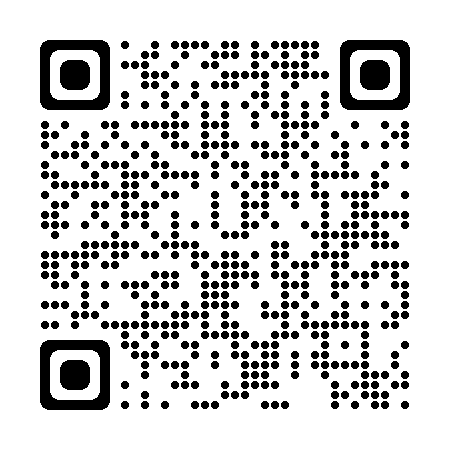 Wählt mit einem Partner eine nachhaltige Idee zum Nachmachen aus, die sich zum Verfassen einer Vorgangsbeschreibung eignet. Bringt das dazu benötigte Material zur nächsten Stunde mit. Video:6Schwierig-keitsstufe:Video:6Schwierig-keitsstufe:DIY Samenbomben: Papier Maché mit Samen (YouTube)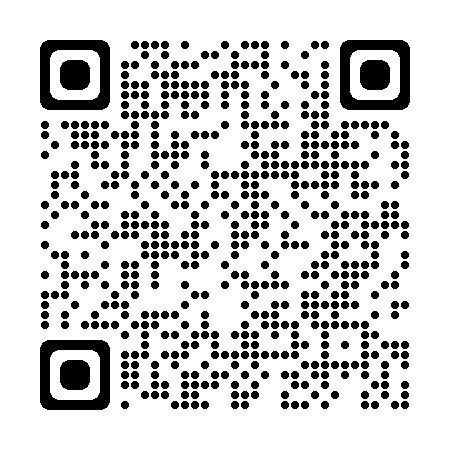 Hausaufgabe:Wählt mit einem Partner eine nachhaltige Idee zum Nachmachen aus, die sich zum Verfassen einer Vorgangsbeschreibung eignet. Bringt das dazu benötigte Material zur nächsten Stunde mit.Video:7Schwierig-keitsstufe:Video:7Schwierig-keitsstufe:30 COOLE RECYCLING-HACKS ZUM AUSPROBIEREN (YouTube)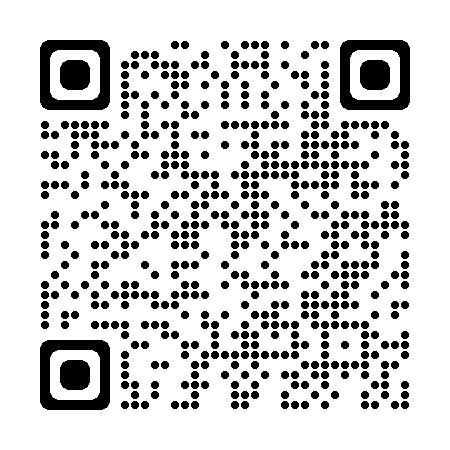 Hausaufgabe:Wählt mit einem Partner eine nachhaltige Idee zum Nachmachen aus, die sich zum Verfassen einer Vorgangsbeschreibung eignet. Bringt das dazu benötigte Material zur nächsten Stunde mit.Video:8Schwierig-keitsstufe:Video:8Schwierig-keitsstufe:Tetrapack- Vogelhaus (YouTube)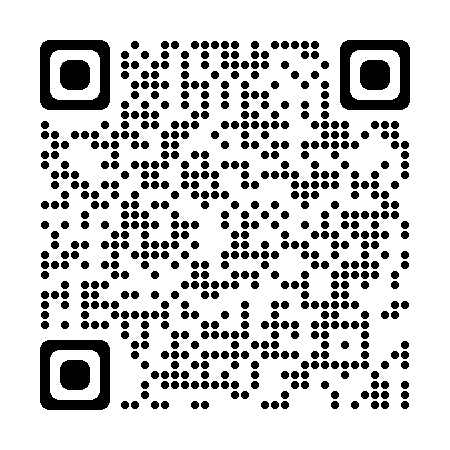 Hausaufgabe:Wählt mit einem Partner eine nachhaltige Idee zum Nachmachen aus, die sich zum Verfassen einer Vorgangsbeschreibung eignet. Bringt das dazu benötigte Material zur nächsten Stunde mit. Video:9Schwierig-keitsstufe:Video:9Schwierig-keitsstufe:Mini-Gewächshaus aus einem Eierkarton selber basteln - Upcycling (YouTube)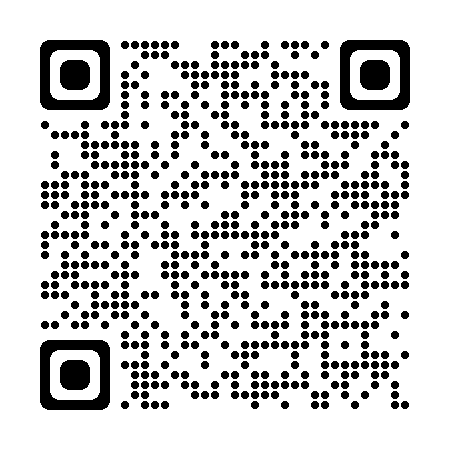 Hausaufgabe:Wählt mit einem Partner eine nachhaltige Idee zum Nachmachen aus, die sich zum Verfassen einer Vorgangsbeschreibung eignet. Bringt das dazu benötigte Material zur nächsten Stunde mit.Video:10Schwierig-keitsstufe:Video:10Schwierig-keitsstufe:21 GÜNSTIGE KARTON-DIYs DIE SEHR NÜTZLICH SIND (YouTube)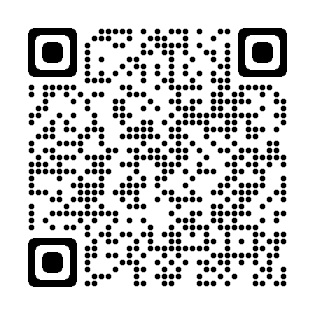 Hausaufgabe:Wählt mit einem Partner eine nachhaltige Idee zum Nachmachen aus, die sich zum Verfassen einer Vorgangsbeschreibung eignet. Bringt das dazu benötigte Material zur nächsten Stunde mit. Video:11Schwierig-keitsstufe:16 MÖGLICHKEITEN, SOCKEN ZU BENUTZEN, AUßER AN DEN FÜßEN | KUSCHELTIERE NÄHEN | LIFE HACKS | TRICKS (YouTube)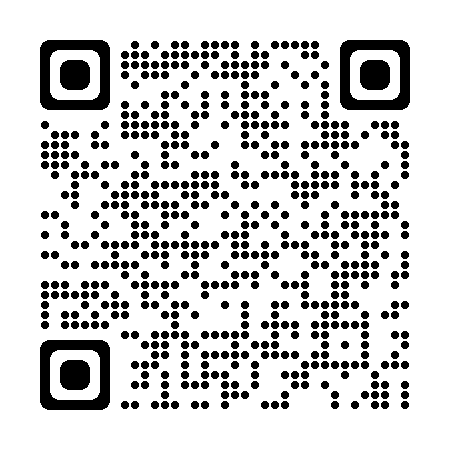 Hausaufgabe:Wählt mit einem Partner eine nachhaltige Idee zum Nachmachen aus, die sich zum Verfassen einer Vorgangsbeschreibung eignet. Bringt das dazu benötigte Material zur nächsten Stunde mit. Video:12Schwierig-keitsstufe:20 megacoole Upcycling DIY Ideen für deine Wand | Flaschenregal, Wanduhr und mehr (YouTube)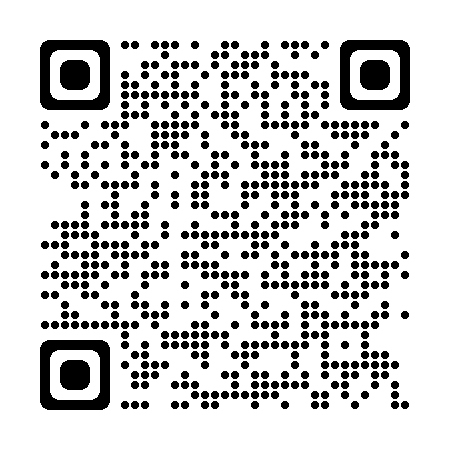 Hausaufgabe:Wählt mit einem Partner eine nachhaltige Idee zum Nachmachen aus, die sich zum Verfassen einer Vorgangsbeschreibung eignet. Bringt das dazu benötigte Material zur nächsten Stunde mit.Video:13Schwierig-keitsstufe: